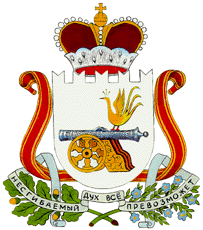 РЕШЕНИЕ   от 12 марта 2021 года                                № 8                                           О назначении публичных слушаний по рассмотрению решения об утверждении проекта отчета об исполнении бюджета муниципального образования Кощинского сельского поселения Смоленского района Смоленской области за 2020 год           Рассмотрев представленный проект об  утверждении проекта  отчета об исполнении бюджет Кощинского  сельского  поселения Смоленского района Смоленской области  за  2020 год, в целях соблюдения процедуры рассмотрения проекта местного бюджета, руководствуясь Федеральным законом Российской Федерации от 06.10.2003 № 131-ФЗ «Об общих принципах организации местного  самоуправления в Российской Федерации»,  Уставом Кощинского сельского  поселения Смоленского района  Смоленской области, Совет депутатов Кощинского  сельского  поселения Смоленского  района Смоленской    областиРЕШИЛ:1. Принять за основу решение об утверждении проекта отчета об исполнении бюджета Кощинского сельского поселения Смоленского района Смоленской области за 2020 год.2.  Данное решение вынести на публичные слушания и назначить публичные слушание на «30» марта 2021 года в 11-00 часов и провести в здании Кощинского СДК по адресу: д. Кощино, ул. Дружбы, д. 29.3.  Настоящее решение вступает в силу с момента его опубликования.     Глава муниципального образованияКощинского сельского поселенияСмоленского района Смоленской области                                            Н.В.ФилатоваСОВЕТ ДЕПУТАТОВ КОЩИНСКОГО СЕЛЬСКОГО ПОСЕЛЕНИЯ СМОЛЕНСКОГО РАЙОНА СМОЛЕНСКОЙ ОБЛАСТИ